Cameron Park Community Services District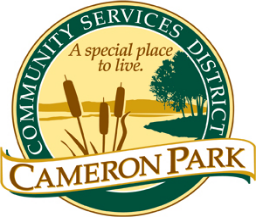 2502 Country Club DriveCameron Park, CA 95682	Covenants, Conditions & Restrictions  (CC&R) Committee Monday, November 2, 20205:30 p.m.TELECONFERENCE ZOOM MEETINGhttps://us02web.zoom.us/j/89553933478Meeting ID: 895 5393 3478 (Teleconference/Electronic Meeting Protocols are attached)Conformed AgendaMembers:  Chair Sidney Bazett (SB), Vice Chair Gerald Lillpop (GL), Bob Dutta (BD)Director Felicity Wood Carlson (FC), Director Holly Morrison (HM)Alternate Director Ellie WootenStaff:  General Manager Jill Ritzman, CC&R Compliance Officer Jim MogCALL TO ORDER -  5:42pmROLL CALL – SB/GL/BD/FC/HMPublic testimony will be received on each agenda item as it is called. Principal party on each side of an issue is allocated 10 minutes to speak, individual comments are limited to 3 minutes except with the consent of the Committee; individuals shall be allowed to speak on an item only once. Members of the audience are asked to volunteer their name before addressing the Committee.  The Committee reserves the right to waive said rules by a majority vote.APPROVAL OF AGENDA - ApprovedAPPROVAL OF CONFORMED AGENDA - ApprovedOPEN FORUM Members of the public may speak on any item not on the agenda that falls within the responsibilities of the Committee.COMMITTEE REVIEW/ACTIONItems Requiring Action:Motion to approve moving 3951 Hillsborough Road from Final Notice to Pre-Legal.GL/SB – Motion PassedAyes – SB, GL, BD, HM		Noes – None		Absent – None		Abstain – FCMONTLY STAFF REPORT7a. Open Violations, CC&R Violation Manager Case Detail Report – OctoberInitial Notices - 2Final Notices - 0Pre-Legal Notices – 3 Pending – 0Courtesy Notices Sent - 4Legal Cases – 17b. Architectural Review Projects – October Projects Reviewed – 19Approved – 19Denied – 0Held Over – 07c. Staff UpdatesReport Back Regarding Generator NoiseItems for November and Future CC&R Committee AgendasItems to take to the Board of DirectorsMATTERS TO AND FROM COMMITTEE MEMBERSADJOURNMENT – 6:15pmItem #Property AddressUnitViolationCC&R Violation Case #Recommended Action 6a.3951 Hillsborough RoadCameron Park North Unit #21. Improperly Stored Materials2. Vehicle Parking and Storage3. Unallowed Commercial use of property4. Visible Laundry ProhibitedCCR20-1021Move from Final Notice to Pre-legal